Instituto de Educação Infantil e JuvenilOutono, 2020. Londrina, 30 de Abril.Nome: ____________________________________ Turma: ____________Área do conhecimento: Inglês | Professor: LeandroVOA English – LESSON 2 and 3Watch the video on this website Level 1 Lesson 2 and 3: Lesson 2  https://learningenglish.voanews.com/a/lets-learn-english-lesson-2-hello/3113733.html Lesson 3 https://learningenglish.voanews.com/a/lets-learn-english-lesson-3-i-am-here/3126527.html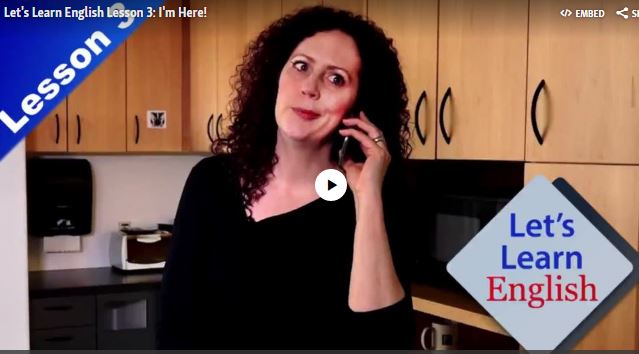 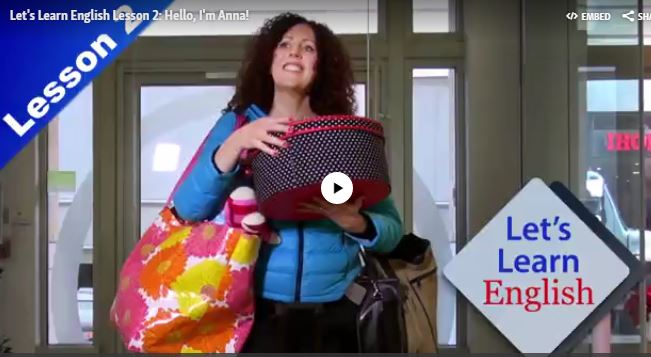 Study these words. Key Wordscook - v. to prepare (food) for eating especially by using heat dinner - n. the main meal of the day excuse - v. to forgive someone for making a mistake or doing something wrong find - v. to get or discover something or someone that you are looking forhere - adv. in this place or at this location live - v. to have a home in a specified place near - adv. close to something or someone number – n. a number or a set of numbers and other symbols that is used to identify a person or thing or a telephone number sorry - adj. feeling sorrow or regret supermarket - n. a store where customers can buy a variety of foods and household itemsthere - adv. in that place or at that location want - v. to desire or wish for something wrong - adj. not suitable or appropriate for a particular purpose, situation, or personDo the exercises Listening Quizzes (Lesson 2 and 3) at the bottom of the web pages.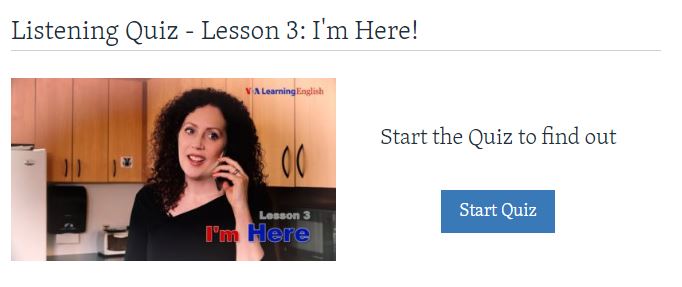 Do your self-evaluation(D.P.O): _________Write these answers on Moodle or post this document!- REMEMBER 1HOUR AND 30 MINUTES OF DYNED PER WEEK IN THE MINIMUN.-I will be online during regular class time, you may contact me through: leandro.ieijf2@gmail.com using e-mail, Hangouts. 